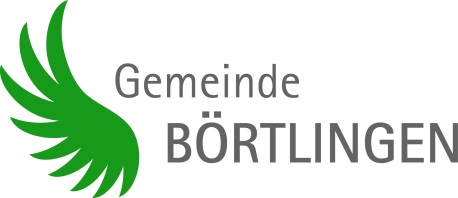 zurück an: Standesamt BörtlingenHauptstr. 5473104 BörtlingenEinverständniserklärung  Veröffentlichung der Geburt unseres Kindes im Schurwaldboten Nachname des Kindes: 	_______________________________________ Vornamen des Kindes: 	_______________________________________ weiblich / männlich Geburtsdatum: 		_______________________________________ Mutter: 				Vater: Name: 		________________________	 _________________________Geburtsname: 	________________________	 _________________________ Vornamen:		 ________________________ 	_________________________ Straße, HNR:	 ________________________ 	_________________________ PLZ, Ort: 		________________________	 _________________________ Mit folgender Unterschrift erklären wir uns mit der Veröffentlichung unseres Kinders im Schurwaldboten einverstanden. Datum, Unterschrift: _________________________ _________________________ Hinweis: Veröffentlicht werden alle Daten die hier abgefragt werden!